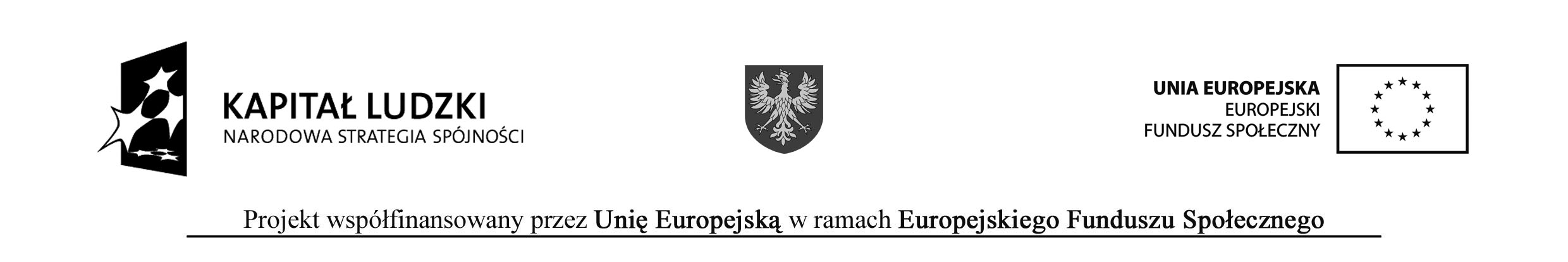 Rozeznanie cenowe dla zamówienia publicznego o wartości nieprzekraczającej równowartości 14 000 euro	Ośrodek Pomocy Społecznej w Nysie,w  związku z prowadzonym postępowaniem o udzielenie zamówienia publicznego o wartości nieprzekraczającej równowartości 14 000 euro, zwraca się z prośbą o przedstawienie oferty cenowej na wykonanie poniższego zamówienia:Opis przedmiotu zamówienia:	Przedmiotem niniejszego zamówienia jest świadczenie usługi psychologa w ramach projektu pn. Aktywizacja społeczno-zawodowa klientów OPS w Nysie współfinansowanego ze środków Unii Europejskiej w ramach Europejskiego Funduszu Społecznego.Przedmiot zamówienia został podzielony na 3 zadania/częściZadanie/część nr 1Przeprowadzenie diagnozy 97  uczestników projektu (1 godzina na jednego uczestnika)  wzakresie planowania i realizacji instrumentów aktywnej integracji przy współpracy z doradcą zawodowym i pracownikiem socjalnym.Zadanie/część nr 2:a) prowadzenie zajęć grupowych ( 2 grupy w ilości 15 godzin na 1 grupę) dot. wsparciai poradnictwa psychologicznego dla uczestników projektu systemowego z zakresu :- warsztaty dot. podniesienia poczucia własnej wartości  - warsztaty dot. Redukcji stresu.b) prowadzenie zajęć grupowych (4 grupy w ilości 16 godzin na 1 grupę)  z zakresu wsparcia i poradnictwa psychologicznego dla uczestników projektu systemowego  w Klubie Integracji Społecznych (KIS), w tym m.in.:-prowadzenie warsztatów interpersonalnych,-zajęcia z zakresu podniesienia kompetencji życiowych i umiejętności społecznych,Zadanie/część nr 3:prowadzenie zajęć indywidualnych  z zakresu wsparcia i poradnictwa psychologicznego dla 15 uczestników projektu systemowego (5 godzin na 1 uczestnika).  Liczba godzin może ulec nieznacznej zmianie.Wymagania:-wykształcenie wyższe o kierunku psychologia,-minimum 2-letnie doświadczenie zawodowe,-minimum roczne doświadczenie w pracy z osobami wykluczonymi społecznie,-doświadczenie w prowadzeniu zajęć/warsztatów grupowych,-sumienność, terminowość, samodzielność.Wymagane dokumenty i oświadczenia:-CV, list motywacyjny,-kopie dokumentów potwierdzających wykształcenie , doświadczenie i dodatkowe kwalifikacje -oferta cenowa- stawka za 1 godzinę brutto- załącznik nr 1,-oświadczenie kandydata o korzystaniu z pełni z praw publicznych i o niekaralności za przestępstwo popełnione umyślnie – załącznik nr 2,- oświadczenie o zatrudnieniu- załącznik nr 3.Termin realizacji zadania:-zadanie/część nr 1; będzie realizowane w okresie od lutego do marca 2014r.-zadanie/część nr 2; będzie realizowane w okresie od kwietnia do sierpnia 2014r.na podstawie harmonogramu przygotowanego przez Ośrodek Pomocy Społecznej w Nysie-zadanie/część nr 3;  będzie realizowane w okresie od kwietnia do września 2014r.Miejsce przeprowadzenia usługi: siedziba Ośrodka Pomocy Społecznej w Nysie ul. KEN 1AKryteria oceny ofert:-cena brutto oferty- 80%-kwalifikacje,umiejętności oraz doświadczenie prowadzących- 20%Forma zatrudnienia:  umowa-zlecenieTermin i miejsce składania dokumentów:Wymagane dokumenty należy składać w zamkniętych kopertach z dopiskiem „Oferta na świadczenie usług psychologicznych w ramach projektu pn. Aktywizacja społeczno-zawodowa klientów OPS w Nysie współfinansowanego ze środków Unii Europejskiej w ramach Europejskiego Funduszu Społecznego”w terminie do dnia  31 stycznia 2014r. do godz.15:00  w siedzibie OPS w Nysie przy ul. K.E.N  1A. , pokój nr 39,( sekretariat).Osoby zainteresowane składają dokumenty na świadczenia usługi w ramach wybranej części/zadania, która ma zostać wskazana w liści motywacyjnym.Wymagane dokumenty aplikacyjne: list motywacyjny, CV), powinny być opatrzone klauzulą:Wyrażam zgodę na przetwarzanie moich danych osobowych zawartych w ofercie pracy dla potrzeb niezbędnych do realizacji procesu rekrutacji zgodnie z ustawą z 29.08.1997 r. o ochronie danych osobowych (Dz. U. z 2002 r nr 101,poz. 926) oraz ustawą z 22.03.1999 r. o pracownikach samorządowych (Dz. U. z 2001 r , nr 142 poz. 1593 z późniejszymi zmianami.                                                                                             Dyrektor OPS Jolanta Cymbalista                                                                                              Nysa, dnia 20 stycznia 2014r.Załączniki:Oferta cenowaOświadczenie o niekaralności Informacja o zatrudnieniu Załącznik Nr 1
do ogłoszenia z dnia 20.01.2014r.………………………………. ………………………………. ……………………………….                         (dane wykonawcy ) Oferta CenowaW odpowiedzi na ogłoszenie składam ofertę na przeprowadzenie zajęć w ramach projektu pn. Aktywizacja społeczno-zawodowa klientów OPS w Nysie współfinansowanego ze środków Unii Europejskiej w ramach Europejskiego Funduszu Społecznegozadanie/część nr 1. Cena jednostkowa brutto za jedną godzinę zegarową ………..zł. słownie: …………………………...….)zadanie/część nr 2Cena jednostkowa brutto za jedną godzinę zegarową ………..zł. słownie: …………………………….....)Zadanie/część nr 3:Cena jednostkowa brutto za jedną godzinę zegarową ………..zł. słownie: ……………………………….)Oświadczam, że powyższa cena zawiera wszystkie koszty związane z realizacją przedmiotu zamówienia konieczne do poniesienia, także w przypadku, kiedy umowa lub obowiązujące przepisy prawa rodzą po stronie zleceniodawcy obowiązek ponoszenia dodatkowych kosztów np. pochodnych od wynagrodzeń, również wysokość tych kosztów zarówno leżących po stronie zleceniobiorcy jak i zleceniodawcy.…………………………………….                                       ……………………………………….                      (miejscowość i data)                                                                                                                                        (Czytelny podpis) Załącznik Nr 2
do ogłoszenia z dnia 20.01.2014r.………………………………. ………………………………. ……………………………….                         (dane wykonawcy ) OŚWIADCZENIEOświadczam, że nie byłem/am karany/a za przestępstwo popełnione umyślnie i nie toczy się przeciwko mnie postępowanie karne i skarbowe. Oświadczam, że posiadam pełną zdolność do czynności prawnych oraz korzystania w pełni z praw publicznych. …………………………………….                                       ……………………………………….                      (miejscowość i data)                                                                                                                                        (Czytelny podpis) Załącznik Nr 3
do ogłoszenia z dnia 20.01.2014r.Informacja o zatrudnieniu1. Czy Pan/ Pani pracuje w jednostkach sektora finansów publicznych? a) Nie* b) Tak*. Jeżeli tak proszę podać czy stanowisko jest dofinansowane ze środków UE?a) Nie* b) Tak*. Jeśli tak to proszę podać:rodzaj umowy…………………………………..…, okres na jaki umowa jest zawarta……………………………..……, wymiar czasu pracy……………………….…………………………., godziny pracy………………………………………………………….. 2. Czy Pan/Pani pracuje w projektach dofinansowanych ze środków UE u innych beneficjentów (dotyczy wszystkich programów operacyjnych wdrażanych w latach 2007-2013)? a) Nie* b) Tak*. Jeżeli tak proszę podać: rodzaj umowy…………………………..,okres na jaki umowa jest zawarta………………………………….,wymiar czasu pracy………………………………………………….,godziny pracy…………………………………………………………,…………………………………….                                       ……………………………………….                      (miejscowość i data)                                                                                                                                        (Czytelny podpis) *Niepotrzebne skreślić